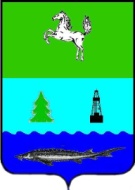 СОВЕТЗАВОДСКОГО СЕЛЬСКОГО ПОСЕЛЕНИЯПАРАБЕЛЬСКОГО РАЙОНАТОМСКОЙ ОБЛАСТИРЕШЕНИЕот 29.12.2016										№ 36п. ЗаводскойО внесении изменений и дополнений в решение Совета Заводского сельского поселенияот 23.01.2009 № 02 «Об утверждении Положения о порядке предоставления в аренду муниципального имущества МО Заводское сельское поселение»В целях приведения в соответствии с действующим Российской Федерации, рассмотрев протест Прокуратуры Парабельского района на Положение «О предоставления в аренду муниципального имущества МО Заводское сельское поселение» утвержденное решением  Совета Заводского сельского поселения от 23.01.2009 № 02,СОВЕТ ПОСЕЛЕНИЯ РЕШИЛ:1. Внести в Положение «О предоставления в аренду муниципального имущества МО Заводское сельское поселение» утвержденное решением  Совета Заводского сельского поселения от 23.01.2009 № 02 (далее – Положение) следующие изменения и дополнения:1.2. В абзаце 1 пункта 2.1. раздела 2 Положения исключить слова «государственного или»;1.2. В абзаце 2 пункта 2.1. раздела 2 Положения слова «решений Правительства» заменить на «актов Правительства»;1.3. Подпункт 2 пункта 2.1. раздела 2 Положения исключить;1.4. Подпункты 3 и 4 пункта 2.1. раздела 2 Положения считать подпунктами 2 и 11 соответственно;1.5. Дополнить пункт 2.1. раздела 2 Положения подпунктами с 4 по 10 следующего содержания:«3) предоставления указанных прав на это имущество государственным и муниципальным учреждениям;4) предоставления указанных прав на это имущество некоммерческим организациям, созданным в форме ассоциаций и союзов, религиозных и общественных организаций (объединений) (в том числе политическим партиям, общественным движениям, общественным фондам, общественным учреждениям, органам общественной самодеятельности, профессиональным союзам, их объединениям (ассоциациям), первичным профсоюзным организациям), объединений работодателей, товариществ собственников жилья, социально ориентированным некоммерческим организациям при условии осуществления ими деятельности, направленной на решение социальных проблем, развитие гражданского общества в Российской Федерации, а также других видов деятельности, предусмотренных статьей 31.1 Федерального закона от 12.01.1996 № 7-ФЗ «О некоммерческих организациях»;5) предоставления указанных прав на это имущество адвокатским, нотариальным, торгово-промышленным палатам;6) предоставления указанных прав на это имущество медицинским организациям, организациям, осуществляющим образовательную деятельность;7) предоставления указанных прав на это имущество для размещения сетей связи, объектов почтовой связи;8) предоставления указанных прав на это имущество лицу, обладающему правами владения и (или) пользования сетью инженерно-технического обеспечения, в случае, если передаваемое имущество является частью соответствующей сети инженерно-технического обеспечения и данные часть сети и сеть являются технологически связанными в соответствии с законодательством о градостроительной деятельности;9) предоставления указанных прав на это имущество в порядке, установленном главой 5 Федерального закона от 26.07.2006 № 135-ФЗ «О защите конкуренции»;10) предоставления указанных прав на это имущество лицу, с которым заключен государственный или муниципальный контракт по результатам конкурса или аукциона, проведенных в соответствии с Федеральным законом от 05.04.2013 № 44-ФЗ «О контрактной системе в сфере закупок товаров, работ, услуг для обеспечения государственных и муниципальных нужд», если предоставление указанных прав было предусмотрено конкурсной документацией, документацией об аукционе для целей исполнения этого государственного или муниципального контракта. Срок предоставления указанных прав на такое имущество не может превышать срок исполнения государственного или муниципального контракта;»;1.6. Дополнить пункт 2.1. раздела 2 Положения подпунктами с 12 по 16 следующего содержания:«12) предоставления указанных прав на это имущество взамен недвижимого имущества, права в отношении которого прекращаются в связи со сносом или с реконструкцией здания, строения, сооружения, которыми или частью которых является такое недвижимое имущество, либо в связи с предоставлением прав на такое недвижимое имущество государственным или муниципальным организациям, осуществляющим образовательную деятельность, медицинским организациям. При этом недвижимое имущество, права на которое предоставляются, должно быть равнозначным ранее имевшемуся недвижимому имуществу по месту расположения, площади и определяемой в соответствии с законодательством Российской Федерации, регулирующим оценочную деятельность, стоимости. Условия, при которых недвижимое имущество признается равнозначным ранее имевшемуся недвижимому имуществу, устанавливаются федеральным антимонопольным органом;13) предоставления указанных прав на это имущество правопреемнику приватизированного унитарного предприятия в случае, если такое имущество не включено в состав подлежащих приватизации активов приватизированного унитарного предприятия, но технологически и функционально связано с приватизированным имуществом и отнесено федеральными законами к объектам гражданских прав, оборот которых не допускается, или к объектам, которые могут находиться только в муниципальной собственности;14) являющееся частью или частями помещения, здания, строения или сооружения, если общая площадь передаваемого имущества составляет не более чем двадцать квадратных метров и не превышает десять процентов площади соответствующего помещения, здания, строения или сооружения, права на которые принадлежат лицу, передающему такое имущество;15) предоставления указанных прав на это имущество лицу, подавшему единственную заявку на участие в конкурсе или аукционе, в случае, если указанная заявка соответствует требованиям и условиям, предусмотренным конкурсной документацией или документацией об аукционе, а также лицу, признанному единственным участником конкурса или аукциона, на условиях и по цене, которые предусмотрены заявкой на участие в конкурсе или аукционе и конкурсной документацией или документацией об аукционе, но по цене не менее начальной (минимальной) цены договора (лота), указанной в извещении о проведении конкурса или аукциона. При этом для организатора торгов заключение предусмотренных настоящей частью договоров в этих случаях является обязательным;16) предоставления указанных прав на это имущество передаваемое в субаренду или в безвозмездное пользование лицом, которому права владения и (или) пользования в отношении муниципального имущества предоставлены по результатам проведения торгов или в случае, если такие торги признаны несостоявшимися, либо в случае, если указанные права предоставлены на основании государственного или муниципального контракта или на основании пункта 2.1 настоящего Положения.»;1.7. Пункт 2.3. раздела 2 Положения изложить в следующей редакции:«2.3. Порядок проведения конкурсов или аукционов на право заключения договоров, указанных в п.п. 2.1, 2.2 раздела 2 настоящего Положения, и перечень случаев заключения указанных договоров путем проведения торгов в форме конкурса устанавливается приказом Федеральной антимонопольной службы от 10.02.2010 № 67»;1.8. В пункте 4.3. раздела 4 Положения исключить слова «, заключенный на срок более года,»;1.9. Пункт 3.2. (абзац 2) раздела 3 Положения исключить.2. Настоящее решение вступает в силу со дня официального опубликования.3. Опубликовать настоящее решение в Информационном бюллетене Совета Заводского сельского поселения, а также разместить на официальном сайте муниципального образования «Заводское сельское поселение» в информационно-телекоммуникационной сети «Интернет» http://zavodskoesp.ru.4. Контроль за исполнением настоящего решения возложить на контрольно-правовую комиссию.Глава поселения									Е.В. Кузнецов